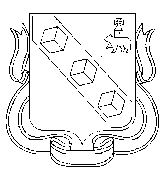    ПроектБЕРЕЗНИКОВСКАЯ ГОРОДСКАЯ ДУМА ПЕРМСКОГО КРАЯVI СОЗЫВРЕШЕНИЕ №						Дата принятия 	В целях актуализации муниципального правового акта Березниковской городской Думы, в  соответствии с федеральными законами от 21 декабря 2001 г. № 178-ФЗ «О приватизации государственного и муниципального имущества», от 22 июня 2008 г. № 159-ФЗ «Об особенностях отчуждения недвижимого имущества, находящегося в государственной или в муниципальной собственности и арендуемого субъектами малого и среднего предпринимательства, и о внесении изменений в отдельные законодательные акты Российской Федерации» Березниковская городская Дума Р Е Ш А Е Т :1.Внести в Положение о приватизации имущества, находящегося в собственности муниципального образования «Город Березники», утвержденного решением Березниковской городской Думы от 28.04.2009  № 604,  следующие изменения:1.1. подпункт 2.5 пункта 2 раздела 2 признать утратившим силу; 1.2. пункт 9 раздела 4 изложить в следующей редакции: «9.Продажа муниципального имущества способами, установленными подпунктами 2-4,6 и 7 пункта 1 раздела 4, осуществляется в электронной форме в соответствии с действующим законодательством Российской Федерации»;1.3.в разделе 6:1.3.1.пункт 1 изложить в следующей редакции: «1.Для участия в аукционе претенденты подают заявку путем заполнения ее электронной формы, размещенной  в открытой для доступа неограниченного круга лиц части электронной площадки, с приложением электронных образов следующих документов: 1.1.физические лица, в том числе  индивидуальные предприниматели: все страницы документа, удостоверяющего личность; в случае, если от имени претендента действует его представитель по доверенности, прилагаются:все страницы документа, удостоверяющего личность  представителя претендента;доверенность, подтверждающая полномочия на осуществление действий от имении претендента,  оформленная в соответствии с требованиями действующего законодательства Российской Федерации;1.2.юридические лица: -учредительные документы юридического лица;-документ, содержащий сведения о доле Российской Федерации, субъекта Российской Федерации или муниципального образования в уставном капитале юридического лица (реестр владельцев акций либо выписка из него или заверенное печатью юридического лица (при наличии печати ) и подписанное его руководителем письмо);документ, который подтверждает полномочия руководителя юридического лица на осуществление действий от имени юридического лица (копия решения о назначении этого лица или о его избрании) и в соответствии с которым руководитель юридического лица обладает правом действовать от имени юридического лица без доверенности;в случае если от имени претендента действует его представитель по доверенности, прилагается: все страницы документа, удостоверяющего личность представителя претендента;доверенность, подтверждающая полномочия на осуществление действий от имени претендента, оформленная в соответствии с требованиями действующего законодательства Российской Федерации случае если доверенность, подтверждающая полномочия  на осуществление действий от имени претендента, подписана лицом уполномоченным руководителем юридического лица, заявка должна содержать также документ, подтверждающий полномочия этого лица на осуществление действий от имени руководителя юридического лица.»;1.3.2. пункт 2 признать утратившим силу;1.4.в разделе 10:1.4.1.пункт 4 изложить в следующей редакции:«4.Контроль за порядком и своевременностью перечисления в бюджет муниципального образования «Город Березники»  полученных от продажи муниципального имущества денежных средств осуществляют уполномоченный орган, Администрация города Березники.»;1.4.2.абзац четвертый пункта 8 изложить в следующей редакции: «Срок рассрочки оплаты приобретаемого субъектами малого и среднего предпринимательства такого имущества при реализации преимущественного права на приобретение арендуемого имущества устанавливается Федеральным законом от 22 июля 2008 года № 159-ФЗ «Об особенностях отчуждения недвижимого имущества, находящегося в государственной или в муниципальной собственности и арендуемого субъектами малого и среднего предпринимательства, и о внесении изменений в отдельные законодательные акты Российской Федерации» и составляет не более десяти лет, но  не должен составлять менее пяти лет.».2.Опубликовать настоящее решение в официальном печатном издании - газете «Два берега Камы» и разместить его на Официальном портале правовой информации города Березники в информационно-телекоммуникационной сети «Интернет».3.Настоящее решение вступает в силу со дня, следующего за днем  его официального опубликования.Глава города Березники-глава администрации города Березники					С.П.ДьяковПредседательБерезниковской городской Думы                   				Э.В.СмирновО внесении измененийв Положение о приватизации имущества, находящегося в собственности муниципального образования «Город Березники», утвержденное решениемБерезниковскойгородской Думыот 28.04.2009  № 604